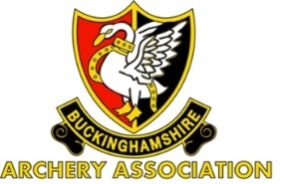 Bucks AA Winter Portsmouth Postal RulesThis will run alongside the SCAS Inter Counties Portsmouth Postal league. Scores that were submitted for consideration for inclusion in the SCAS league will be used.Bow style divisions will be as per SCAS league, but separated into M, F, JB and JG.The Junior Competition will be based on their ADJUSTED SCORES.Points will be awarded as follows:        all other submissions =1.Gold and silver medals will be presented to the 1st and 2nd placed archers in each category.1st =202nd =173rd =144th =125th =106th =87th = 68th =49th = 2